ՈՐՈՇՈՒՄ N 25-Ա24  ՄԱՐՏԻ 2022թ.ՀԱՅԱՍՏԱՆԻ ՀԱՆՐԱՊԵՏՈՒԹՅԱՆ ՍՅՈՒՆԻՔԻ ՄԱՐԶԻ ԿԱՊԱՆ  ՀԱՄԱՅՆՔԻ 2022 ԹՎԱԿԱՆԻ ՏԱՐԵԿԱՆ ԱՇԽԱՏԱՆՔԱՅԻՆ ՊԼԱՆԸ ՀԱՍՏԱՏԵԼՈՒ ՄԱՍԻՆՂեկավարվելով «Տեղական ինքնակառավարման մասին» Հայաստանի Հանրապետության օրենքի 18-րդ հոդվածի 1-ին մասի 4.1-րդ կետով և 82.1-րդ հոդվածով և հաշվի առնելով Կապան համայնքի ղեկավարի առաջարկությունը, Կապան համայնքի ավագանին որոշում  է.Հաստատել Հայաստանի Հանրապետության Սյունիքի մարզի Կապան համայնքի 2022 թվականի տարեկան աշխատանքային պլանը՝ համաձայն հավելվածի՝ էլեկտրոնային գործիք և ամփոփաթերթ:Կողմ( 18 )`ԱՆՈՒՇ ՄԵԺԼՈՒՄՅԱՆ              __________________ԳՈՌ ԹԱԴԵՎՈՍՅԱՆ                 __________________ՍՊԱՐՏԱԿ ԶԱՔԱՐՅԱՆ              __________________ԶՈՐԱՅՐ ԳԱԼՍՏՅԱՆ                  __________________ՎԱՀԱՆ ՂԱԶԱՐՅԱՆ                  __________________ՅՈՒՐԻԿ ՀԱՐՈՒԹՅՈՒՆՅԱՆ     __________________ԱՆԺԵԼԱ ԱԼԵՔՍԱՆՅԱՆ           __________________ ԱՐՇԱԿ ՀԱՐՈՒԹՅՈՒՆՅԱՆ      __________________ԱԼԵՆ ՄԱՐՏԻՐՈՍՅԱՆ              __________________ՀԱՍՄԻԿ ՄԱՐՏԻՐՈՍՅԱՆ         __________________ՏԻԳՐԱՆ ԻՎԱՆՅԱՆ                  __________________ԱՐՏՅՈՄ ՀԱՐՈՒԹՅՈՒՆՅԱՆ   __________________ԱԼԵՔՍԱՆԴՐ ԳՐԻԳՈՐՅԱՆ     __________________ԱՐՄԵՆ ՀՈՎՀԱՆՆԻՍՅԱՆ        __________________ՄԱՐԻՆԵ ՀԱՐՈՒԹՅՈՒՆՅԱՆ   __________________ՆԱՐԻՆԵ ԳՐԻԳՈՐՅԱՆ             __________________ԻՎԱՆ ԿՈՍՏԱՆԴՅԱՆ                __________________ԱՍԱՏՈՒՐ ԱՍԱՏՐՅԱՆ                __________________                    Դեմ ( 0 )Ձեռնպահ ( 0 )                   ՀԱՄԱՅՆՔԻ ՂԵԿԱՎԱՐԻ                            ԱՌԱՋԻՆ ՏԵՂԱԿԱԼ   __________________     ԳՈՌ ԹԱԴԵՎՈՍՅԱՆ2022թ. մարտի 24ք. Կապան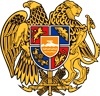 ՀԱՅԱՍՏԱՆԻ ՀԱՆՐԱՊԵՏՈՒԹՅՈՒՆ
ՍՅՈՒՆԻՔԻ ՄԱՐԶ
ԿԱՊԱՆ  ՀԱՄԱՅՆՔԻ  ԱՎԱԳԱՆԻ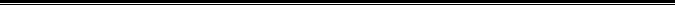 